The Commonwealth of Massachusetts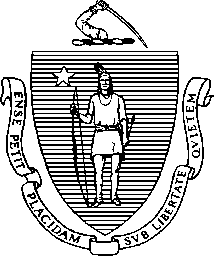 Executive Office of Health and Human Services Department of Public HealthBureau of Health Care Safety and Quality Determination of Need Program250 Washington Street, Boston MA 02511CHARLES D. BAKERGovernorKARYN E. POLITOLieutenant Governorvia emailApril 17, 2020Mr. Andrew Levine Barrett & Singal1 Beacon St # 1320Boston, MA 02108MARYLOU SUDDERSSecretaryMONICA BHAREL, MD, MPHCommissionerTel: 617-624-6000Masschusetts Department of Public Health website at www.mass.gov/dphRE: Notification for Emerson Hospital Acquisition of DoN-Required Equipment Related to COVID-19 State of EmergencyDear Mr. Levine:The Department received the notification above on April 15, 2020 for the acquisition of a Canon Aquilion Prime SP 80 Slice CT Scanner by Emerson Hospital, located at 133 Old Road to Nine Acre Corner, Concord, MA, to address the needs of its patient population in response to the outbreak of COVID-19. After review, DPH has determined the need for the Proposed Project relates to the State of Emergency. As a result, the Applicant may commence the Proposed Project.Since the Proposed Project does not appear to be temporary in nature and will remain in place after the termination of the State of Emergency, we may, at our discretion, direct Emerson to apply for a full Notice of Determination of Need, including all applicable Factors, upon termination of the State of Emergency.Sincerely,<signature on file>Margo Michaels, MPHDirector, Determination of Needc:	Sherman Lohnes, Division of Health Care Facility Licensure and Certification, DPH Daniel Gent, Plan Review, DPHRebecca Rodman, Senior Deputy General Counsel, DPH Elizabeth Kelley, Director Bureau of Safety and Quality, DPH